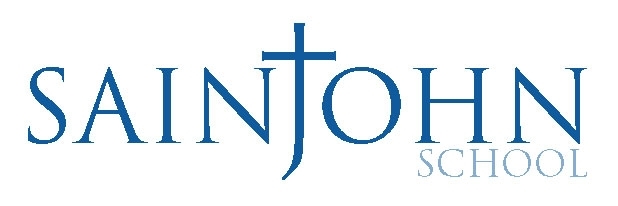 Math Teacher RecommendationApplicant InstructionsPlease print your name and current school below and give this form and a return envelope to your current Math teacher.Applicant: _______________________________________________________________ 				First Name 		Last NameApplicant’s School ________________________________________________________Teacher Instructions  The student is an applicant for admission to Saint John School. Please complete both sides of this form and return via email to: The Admissions Office, Saint John School, Attention Mr. Keith Corlew at kcorlew@sjheralds.orgHow long have you known the applicant? In what specific subjects and during which academic years have you taught this student? Please rate the applicant in the following areas in relation to their peers, and to                        others you have known/taught at this age.Academic potential:      		Excellent  	Good 	Fair	 Poor 		N/AAcademic achievement: 		Excellent  	Good 	Fair	 Poor 		N/AAbility to work independently: 	Excellent  	Good 	Fair	 Poor 		N/AAbility to work with others: 	Excellent  	Good 	Fair	 Poor 		N/AAnalytical Ability:	 		Excellent  	Good 	Fair	 Poor 		N/AIntellectual curiosity: 	      	Excellent  	Good 	Fair	 Poor 		N/ABasic Math Skills:	   		Excellent  	Good 	Fair	 Poor 		N/AClarity of oral communication:     	Excellent  	Good 	Fair	 Poor 		N/AEffort and persistence: 		Excellent  	Good 	Fair	 Poor 		N/AAbility to meet deadlines	 	Excellent  	Good 	Fair	 Poor 		N/AStudy skills/habits: 			Excellent  	Good 	Fair	 Poor 		N/ADoes the student have particular strengths or challenges that we should be aware? Is there anything that we did not ask that you wish to add?______________________________________________________________________Name					Signature 			Title______________________________________________________________________E-mail Address			Phone #			DateThank you very much for your time, effort and evaluation of this student. If you have any additional questions or comments, or prefer to discuss the applicant in greater detail, please contact the Saint John Admissions Office at 997.5531 extension 226.   